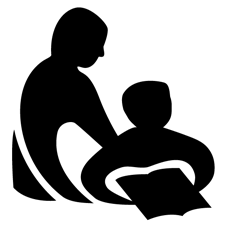 Wisconsin Department of Public InstructionCONTINUING EDUCATION ACTIVITY REPORTPI-2453 (Rev. 09-16)Wisconsin Department of Public InstructionCONTINUING EDUCATION ACTIVITY REPORTPI-2453 (Rev. 09-16)Wisconsin Department of Public InstructionCONTINUING EDUCATION ACTIVITY REPORTPI-2453 (Rev. 09-16)Wisconsin Department of Public InstructionCONTINUING EDUCATION ACTIVITY REPORTPI-2453 (Rev. 09-16)INSTRUCTIONS: Complete and submit annually to your library system validator along with the Annual Summation of Continuing Education Activities, Form PI-2454. Refer to the Certification Manual for Wisconsin Public Library Directors for assistance at http://dpi.wi.gov/pld/certification. INSTRUCTIONS: Complete and submit annually to your library system validator along with the Annual Summation of Continuing Education Activities, Form PI-2454. Refer to the Certification Manual for Wisconsin Public Library Directors for assistance at http://dpi.wi.gov/pld/certification. INSTRUCTIONS: Complete and submit annually to your library system validator along with the Annual Summation of Continuing Education Activities, Form PI-2454. Refer to the Certification Manual for Wisconsin Public Library Directors for assistance at http://dpi.wi.gov/pld/certification. INSTRUCTIONS: Complete and submit annually to your library system validator along with the Annual Summation of Continuing Education Activities, Form PI-2454. Refer to the Certification Manual for Wisconsin Public Library Directors for assistance at http://dpi.wi.gov/pld/certification. INSTRUCTIONS: Complete and submit annually to your library system validator along with the Annual Summation of Continuing Education Activities, Form PI-2454. Refer to the Certification Manual for Wisconsin Public Library Directors for assistance at http://dpi.wi.gov/pld/certification. INSTRUCTIONS: Complete and submit annually to your library system validator along with the Annual Summation of Continuing Education Activities, Form PI-2454. Refer to the Certification Manual for Wisconsin Public Library Directors for assistance at http://dpi.wi.gov/pld/certification. INSTRUCTIONS: Complete and submit annually to your library system validator along with the Annual Summation of Continuing Education Activities, Form PI-2454. Refer to the Certification Manual for Wisconsin Public Library Directors for assistance at http://dpi.wi.gov/pld/certification. I. GENERAL INFORMATIONI. GENERAL INFORMATIONName Last, First, MiddleName Last, First, MiddleName Last, First, MiddleName Last, First, MiddleName Last, First, MiddleName Last, First, MiddleName Last, First, MiddleName Last, First, MiddleName Last, First, MiddleName Last, First, MiddleName Last, First, MiddleMailing Address Street / PO Box, City, State, ZIPMailing Address Street / PO Box, City, State, ZIPMailing Address Street / PO Box, City, State, ZIPMailing Address Street / PO Box, City, State, ZIPMailing Address Street / PO Box, City, State, ZIPMailing Address Street / PO Box, City, State, ZIPMailing Address Street / PO Box, City, State, ZIPMailing Address Street / PO Box, City, State, ZIPMailing Address Street / PO Box, City, State, ZIPMailing Address Street / PO Box, City, State, ZIPMailing Address Street / PO Box, City, State, ZIPMailing Address Street / PO Box, City, State, ZIPII. CONTINUING EDUCATION ACTIVITY DESCRIPTIONII. CONTINUING EDUCATION ACTIVITY DESCRIPTIONII. CONTINUING EDUCATION ACTIVITY DESCRIPTIONII. CONTINUING EDUCATION ACTIVITY DESCRIPTIONTitle of ProgramCommunity Fundraising Success StoriesTitle of ProgramCommunity Fundraising Success StoriesTitle of ProgramCommunity Fundraising Success StoriesTitle of ProgramCommunity Fundraising Success StoriesTitle of ProgramCommunity Fundraising Success StoriesTitle of ProgramCommunity Fundraising Success StoriesTitle of ProgramCommunity Fundraising Success StoriesTitle of ProgramCommunity Fundraising Success StoriesTitle of ProgramCommunity Fundraising Success StoriesTitle of ProgramCommunity Fundraising Success StoriesTitle of ProgramCommunity Fundraising Success StoriesDescription of ProgramThree directors from Wisconsin public libraries shared their local fundraising success stories. They provided inspiration and ideas to help staff find a local base of supporters who are ready to get involved and become change agents for the library. The presenters were Christy Ross Director, Brandon Public Library), Svetha Hetzler (Director, Sun Prairie Public Library), and Heidi Cox (Director, E.D. Locke Public Library, McFarland).     Description of ProgramThree directors from Wisconsin public libraries shared their local fundraising success stories. They provided inspiration and ideas to help staff find a local base of supporters who are ready to get involved and become change agents for the library. The presenters were Christy Ross Director, Brandon Public Library), Svetha Hetzler (Director, Sun Prairie Public Library), and Heidi Cox (Director, E.D. Locke Public Library, McFarland).     Description of ProgramThree directors from Wisconsin public libraries shared their local fundraising success stories. They provided inspiration and ideas to help staff find a local base of supporters who are ready to get involved and become change agents for the library. The presenters were Christy Ross Director, Brandon Public Library), Svetha Hetzler (Director, Sun Prairie Public Library), and Heidi Cox (Director, E.D. Locke Public Library, McFarland).     Description of ProgramThree directors from Wisconsin public libraries shared their local fundraising success stories. They provided inspiration and ideas to help staff find a local base of supporters who are ready to get involved and become change agents for the library. The presenters were Christy Ross Director, Brandon Public Library), Svetha Hetzler (Director, Sun Prairie Public Library), and Heidi Cox (Director, E.D. Locke Public Library, McFarland).     Description of ProgramThree directors from Wisconsin public libraries shared their local fundraising success stories. They provided inspiration and ideas to help staff find a local base of supporters who are ready to get involved and become change agents for the library. The presenters were Christy Ross Director, Brandon Public Library), Svetha Hetzler (Director, Sun Prairie Public Library), and Heidi Cox (Director, E.D. Locke Public Library, McFarland).     Description of ProgramThree directors from Wisconsin public libraries shared their local fundraising success stories. They provided inspiration and ideas to help staff find a local base of supporters who are ready to get involved and become change agents for the library. The presenters were Christy Ross Director, Brandon Public Library), Svetha Hetzler (Director, Sun Prairie Public Library), and Heidi Cox (Director, E.D. Locke Public Library, McFarland).     Description of ProgramThree directors from Wisconsin public libraries shared their local fundraising success stories. They provided inspiration and ideas to help staff find a local base of supporters who are ready to get involved and become change agents for the library. The presenters were Christy Ross Director, Brandon Public Library), Svetha Hetzler (Director, Sun Prairie Public Library), and Heidi Cox (Director, E.D. Locke Public Library, McFarland).     Description of ProgramThree directors from Wisconsin public libraries shared their local fundraising success stories. They provided inspiration and ideas to help staff find a local base of supporters who are ready to get involved and become change agents for the library. The presenters were Christy Ross Director, Brandon Public Library), Svetha Hetzler (Director, Sun Prairie Public Library), and Heidi Cox (Director, E.D. Locke Public Library, McFarland).     Description of ProgramThree directors from Wisconsin public libraries shared their local fundraising success stories. They provided inspiration and ideas to help staff find a local base of supporters who are ready to get involved and become change agents for the library. The presenters were Christy Ross Director, Brandon Public Library), Svetha Hetzler (Director, Sun Prairie Public Library), and Heidi Cox (Director, E.D. Locke Public Library, McFarland).     Description of ProgramThree directors from Wisconsin public libraries shared their local fundraising success stories. They provided inspiration and ideas to help staff find a local base of supporters who are ready to get involved and become change agents for the library. The presenters were Christy Ross Director, Brandon Public Library), Svetha Hetzler (Director, Sun Prairie Public Library), and Heidi Cox (Director, E.D. Locke Public Library, McFarland).     Description of ProgramThree directors from Wisconsin public libraries shared their local fundraising success stories. They provided inspiration and ideas to help staff find a local base of supporters who are ready to get involved and become change agents for the library. The presenters were Christy Ross Director, Brandon Public Library), Svetha Hetzler (Director, Sun Prairie Public Library), and Heidi Cox (Director, E.D. Locke Public Library, McFarland).     Relationship of Program to Present Position or Career AdvancementRelationship of Program to Present Position or Career AdvancementRelationship of Program to Present Position or Career AdvancementRelationship of Program to Present Position or Career AdvancementRelationship of Program to Present Position or Career AdvancementRelationship of Program to Present Position or Career AdvancementRelationship of Program to Present Position or Career AdvancementRelationship of Program to Present Position or Career AdvancementRelationship of Program to Present Position or Career AdvancementRelationship of Program to Present Position or Career AdvancementRelationship of Program to Present Position or Career AdvancementActivity DatesActivity DatesActivity DatesLocationLocationLocationLocationLocationNumber of Contact HoursNumber of Contact HoursNumber of Contact HoursFrom Mo./Day/Yr.9/13/2022From Mo./Day/Yr.9/13/2022To Mo./Day/Yr.9/13/2022online webinaronline webinaronline webinaronline webinaronline webinarTechnology If anyTechnology If anyTotal1.0Provider If applicableNEWI and SCLSProvider If applicableNEWI and SCLSProvider If applicableNEWI and SCLSProvider If applicableNEWI and SCLSProvider If applicableNEWI and SCLSProvider If applicableNEWI and SCLSProvider If applicableNEWI and SCLSProvider If applicableNEWI and SCLSProvider If applicableNEWI and SCLSProvider If applicableNEWI and SCLSProvider If applicableNEWI and SCLSCategory Check one, attach written summary if applicable	A.	Credit Continuing Education Attach formal documentation from the sponsoring agency.	B.	Noncredit Continuing Education	C.	Self-directed Continuing EducationCategory Check one, attach written summary if applicable	A.	Credit Continuing Education Attach formal documentation from the sponsoring agency.	B.	Noncredit Continuing Education	C.	Self-directed Continuing EducationCategory Check one, attach written summary if applicable	A.	Credit Continuing Education Attach formal documentation from the sponsoring agency.	B.	Noncredit Continuing Education	C.	Self-directed Continuing EducationCategory Check one, attach written summary if applicable	A.	Credit Continuing Education Attach formal documentation from the sponsoring agency.	B.	Noncredit Continuing Education	C.	Self-directed Continuing EducationCategory Check one, attach written summary if applicable	A.	Credit Continuing Education Attach formal documentation from the sponsoring agency.	B.	Noncredit Continuing Education	C.	Self-directed Continuing EducationCategory Check one, attach written summary if applicable	A.	Credit Continuing Education Attach formal documentation from the sponsoring agency.	B.	Noncredit Continuing Education	C.	Self-directed Continuing EducationCategory Check one, attach written summary if applicable	A.	Credit Continuing Education Attach formal documentation from the sponsoring agency.	B.	Noncredit Continuing Education	C.	Self-directed Continuing EducationCategory Check one, attach written summary if applicable	A.	Credit Continuing Education Attach formal documentation from the sponsoring agency.	B.	Noncredit Continuing Education	C.	Self-directed Continuing EducationCategory Check one, attach written summary if applicable	A.	Credit Continuing Education Attach formal documentation from the sponsoring agency.	B.	Noncredit Continuing Education	C.	Self-directed Continuing EducationCategory Check one, attach written summary if applicable	A.	Credit Continuing Education Attach formal documentation from the sponsoring agency.	B.	Noncredit Continuing Education	C.	Self-directed Continuing EducationCategory Check one, attach written summary if applicable	A.	Credit Continuing Education Attach formal documentation from the sponsoring agency.	B.	Noncredit Continuing Education	C.	Self-directed Continuing EducationIII. SIGNATUREIII. SIGNATUREI HEREBY CERTIFY that the information provided is true and correct to the best of my knowledge.I HEREBY CERTIFY that the information provided is true and correct to the best of my knowledge.I HEREBY CERTIFY that the information provided is true and correct to the best of my knowledge.I HEREBY CERTIFY that the information provided is true and correct to the best of my knowledge.I HEREBY CERTIFY that the information provided is true and correct to the best of my knowledge.I HEREBY CERTIFY that the information provided is true and correct to the best of my knowledge.I HEREBY CERTIFY that the information provided is true and correct to the best of my knowledge.I HEREBY CERTIFY that the information provided is true and correct to the best of my knowledge.I HEREBY CERTIFY that the information provided is true and correct to the best of my knowledge.I HEREBY CERTIFY that the information provided is true and correct to the best of my knowledge.I HEREBY CERTIFY that the information provided is true and correct to the best of my knowledge.I HEREBY CERTIFY that the information provided is true and correct to the best of my knowledge.Signature of ParticipantSignature of ParticipantSignature of ParticipantSignature of ParticipantSignature of ParticipantSignature of ParticipantSignature of ParticipantSignature of ParticipantSignature of ParticipantDate Signed Mo./Day/Yr.Date Signed Mo./Day/Yr.Date Signed Mo./Day/Yr.